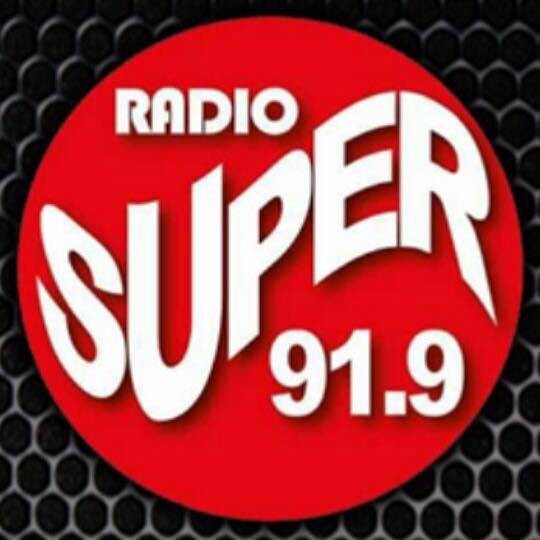 Fono: 234 7664www.radiosuper.clIquique, 20 de Junio de 2016.-CERTIFICADOQuien suscribe, Freddy Torres Oviedo, C.I. Nº 8.9679.168 -0, periodista y editor del periódico “A Toda Costa”, además encargado del programa matinal misceláneo “La Súper Semana” de la Radio Súper en el 91.9 del dial de Frecuencia Modulada Stereo en la capital de la Primera Región de Tarapacá, Iquique; certifica que el profesional abogado Osvaldo Flores Olivarez es columnista de dicho programa todos los miércoles entre las 11 y las 12 horas, donde se tratan una serie de tópicos del Proceso Constituyente, Jurisprudencia y Derechos Humanos.El programa se inició el pasado mayo y según pudimos tratar con este profesional tendrá una duración de todo lo que resta del 2016.El presente documento fue solicitado por Don Osvaldo Flores y está destinado para los fines que este profesional estime conveniente.Sin otro particularSe despide muy Atte.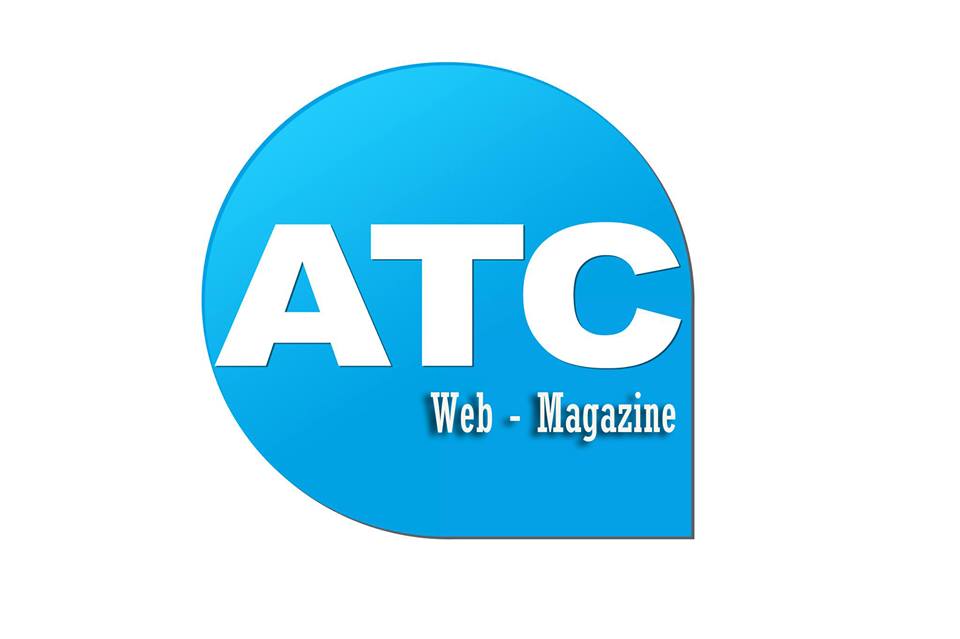 Freddy Torres OviedoPeriodistaEditorPeriódico A Toda CostaRadio Súper 91.9 FM 